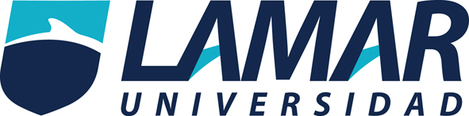 IRVING CRUZ GARCIADANIEL ROJASQUIMICA 201/02/2017ACTIVIDAD 1LA QUIMICA Y LA VIDA COMENTARIOCOMENTARIO DEL TEXTODe lo que lei fue que en la tecnología la química también es fundamental para el uso diario de los aparatos electrónicos como los celulares, las computadoras, los teléfonos, el ipad, la televisión y esos objetos materiales que utilizamos dia con dia, ya sea la fibra óptica en todos los aparatos como en los chips de ellos que lleva silicio o arseniuro de galio, en la mayoría de esos aparatos.Tambien en nuestra casa existe la química como en los muebles de la casa, la pintura de tu casa el proceso lleva químicos, gracias a la química el aceo en tu casa es mas sustentable.La química nos sirve para tener salud ya que en ella se encuentra todo lo que tiene que ver con medicinas, las vacunas y antibióticos todo eso que nos ayuda a estar sanos en la vida diaria.Para la comida la química, que les protege contra enfermedades, animales domesticos se perderían mucha comida se perdería mucho del ganado del porcino hasta casi un 35%La química en la higiene personal también es fundamental por que todos los productos usamos de higiene como las cremas, la pasta de dientes, los desodorantes, los shampoo etcétera ocupan  muchos productos químicos.La química en el deporte del futbol es, que los balones de futbol agarren mas efecto o velocidad debido a todos los avances químicos que han sufrido los balones para su mejoramiento y las tenis de futbol se fabrican con poliuterano.Al trasladarse de un lugar a otro la química esta presente tanto en la gasolina como en la fabricación de automóviles, camiones, o bicicletas.En conclusión la química es el motor básicamente de la vida, dia a dia, segundo a segundo se va consumiendo algo de que nos ofrece la química, y esperemos que en unos años se encuentre mas productos químicos para bien..